RSCS										Name:____________________________
Class:__________________________						Date:_________________________				COMPARING LINEAR FUNCTIONS DAY 2TRY NOW:1) The table represents linear function GFunction L is when the output is six less than three times the input Which statement is true?a) Function G has a greater rate of change b) Function L has a greater initial value c) Function L has a greater rate of change d) Function G has a smaller initial value2) What is the solution, if any, to the following equation3) 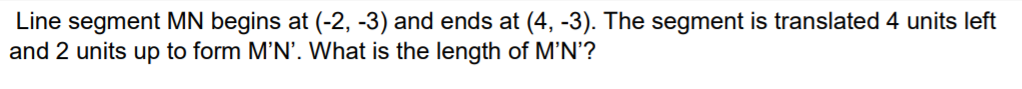 I DO:Jack and Jill are both running in a 200 meter race. They are both running at a constant speed. Jacks running is represented by the equation y = 1.75x and Jill is represented by the table Based on the results, what is the difference between Jacks total race time and Jills total race time?1) Jacks total race time 2) Jills total race time3) difference between the two4) Jeffrey and Claire are walking. Jeffery’s distance walked over time is represented by the graph. Claire walked 140 meters in 2 minutes. What is the difference between Jeffrey and Claire’s rate of change?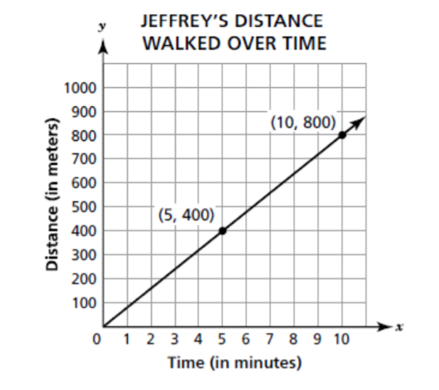 CFU-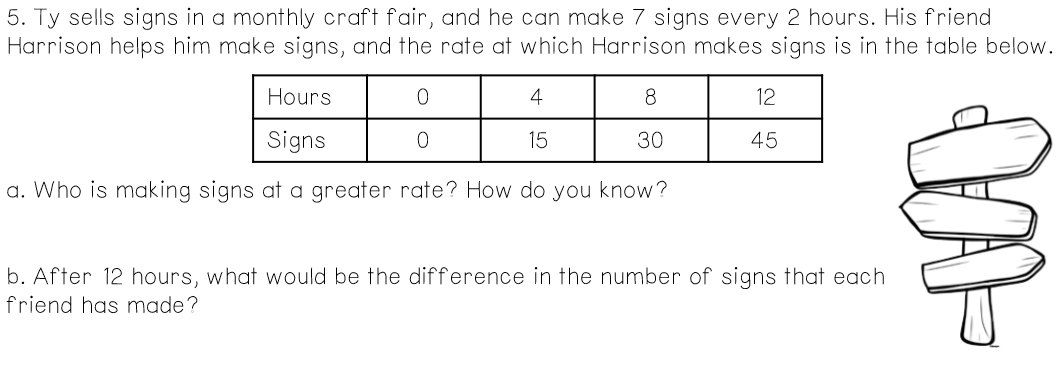 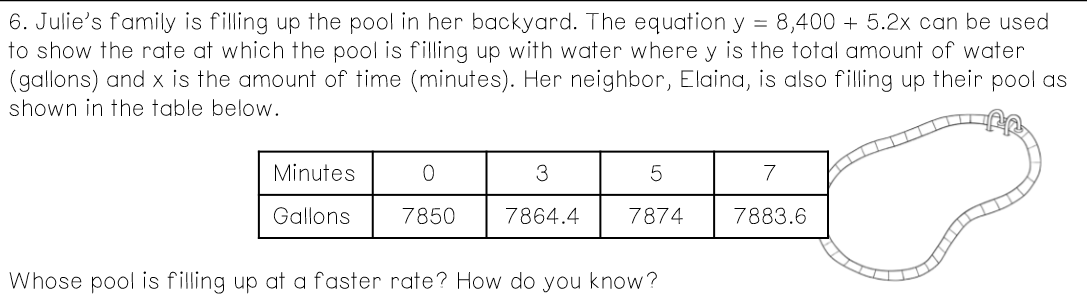 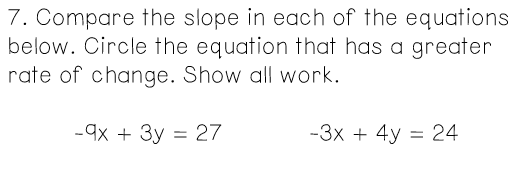 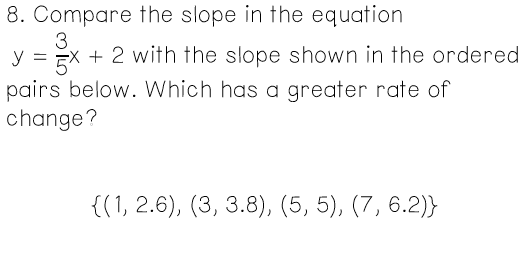 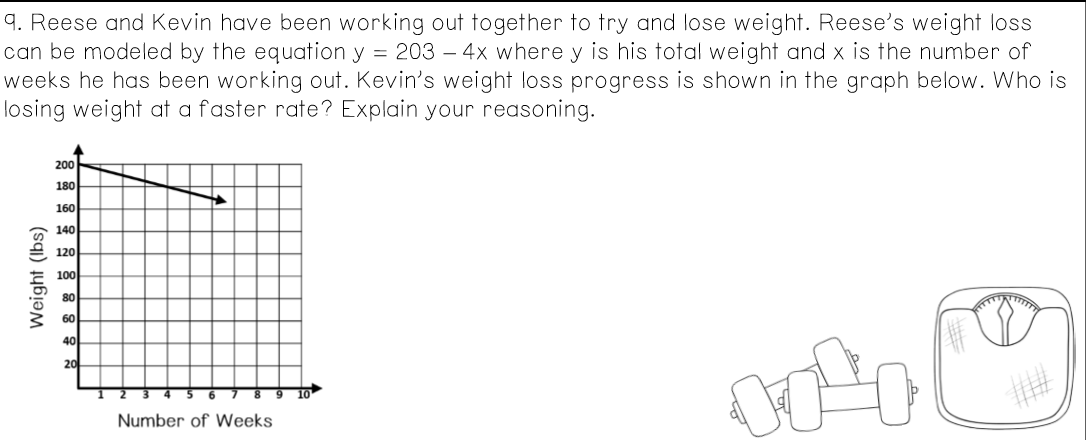 _________________________ has a greater rate of change because _______________________________________________________________________________________________________________________________What do the initial values represent in terms of the context of the problem?What do the rates of change represent in terms of the context of the problem?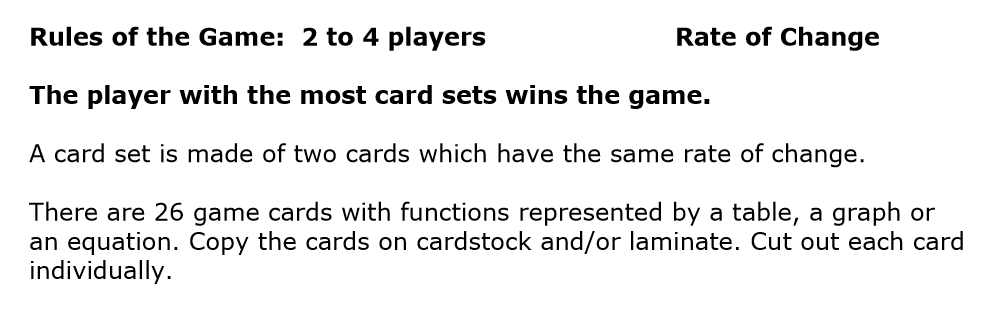 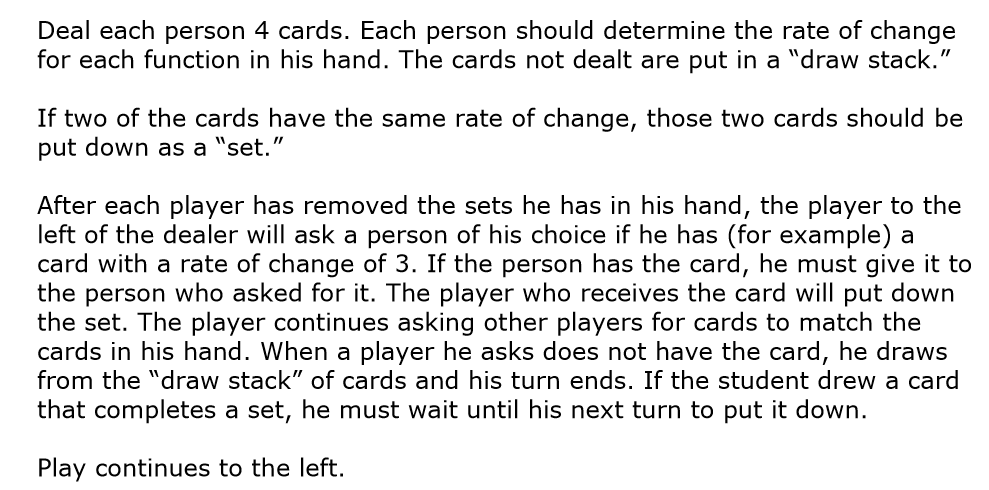 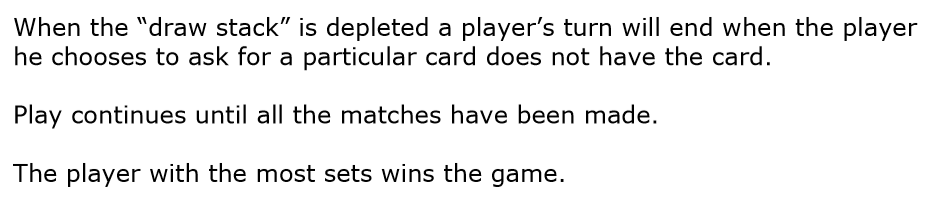 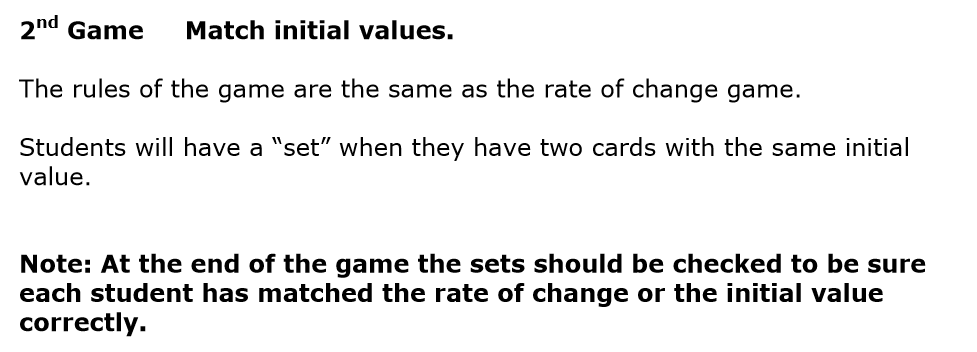 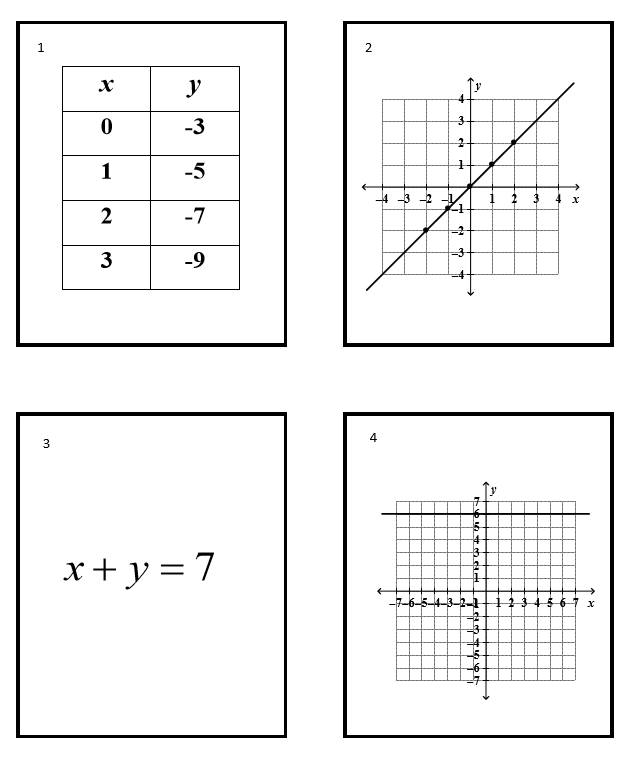 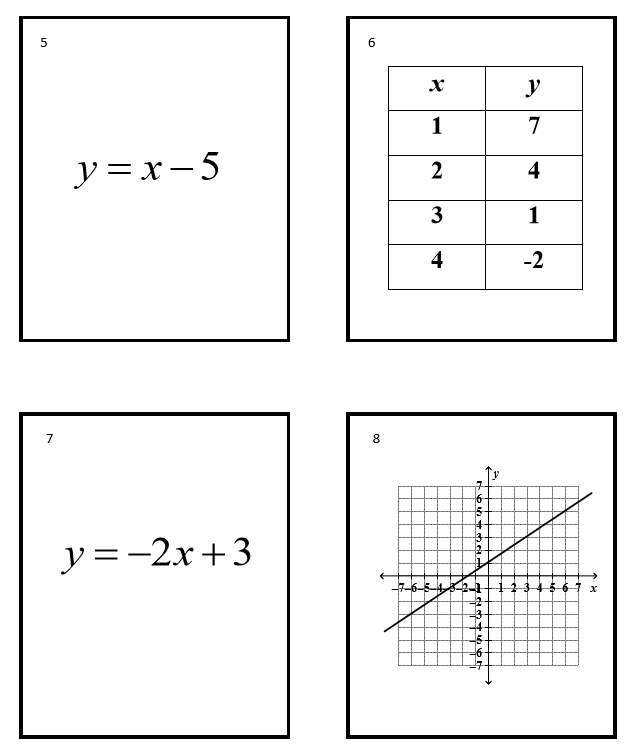 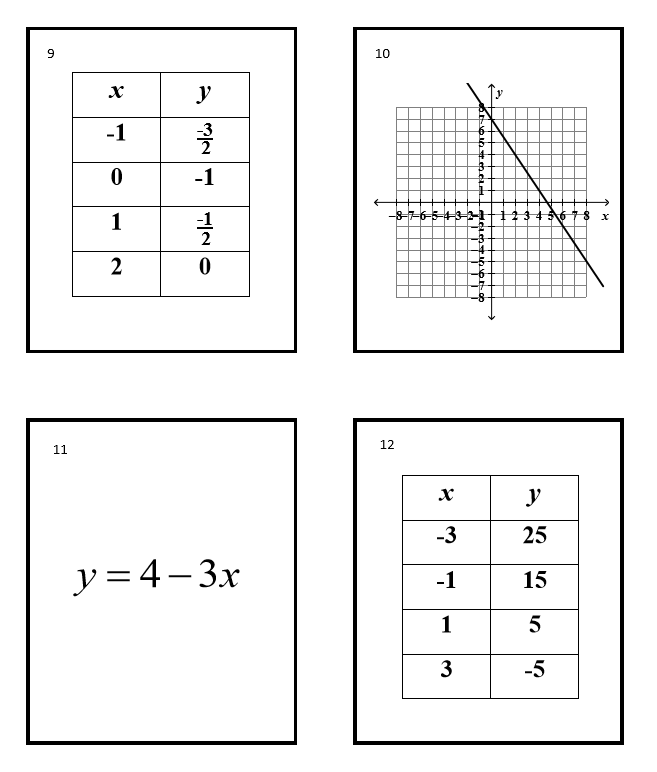 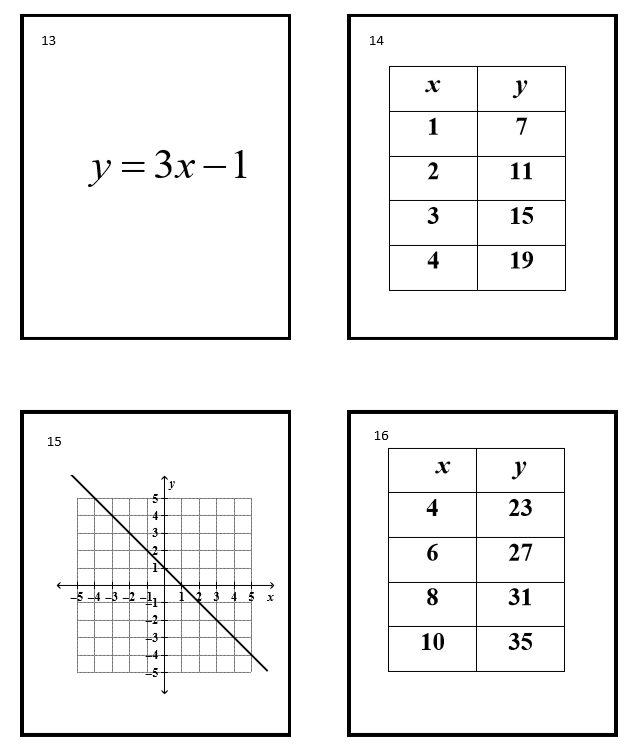 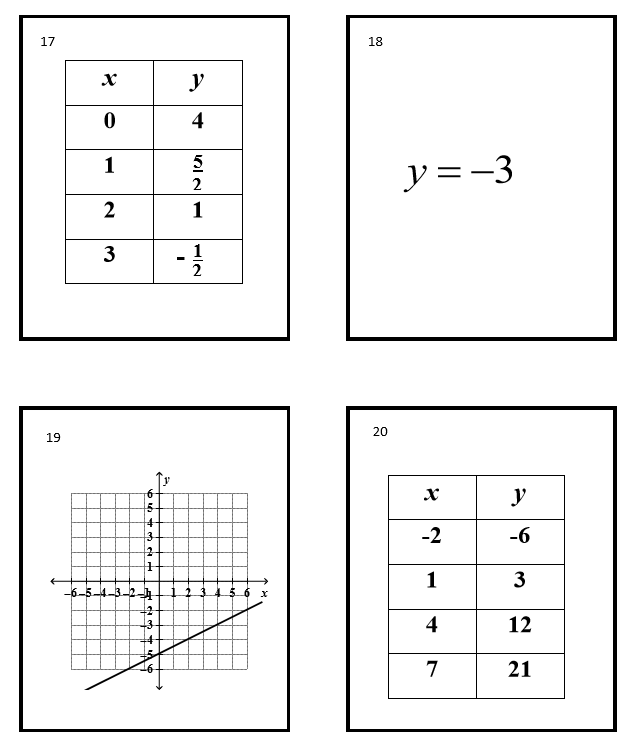 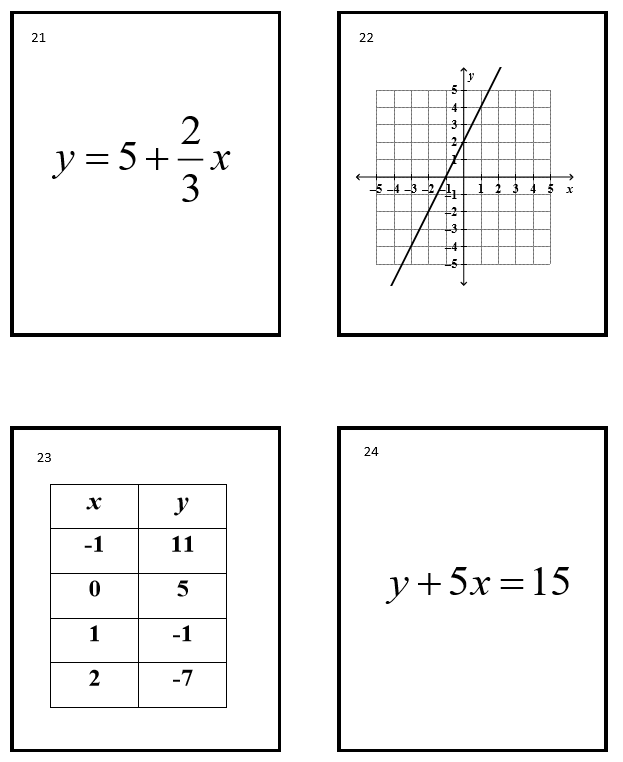 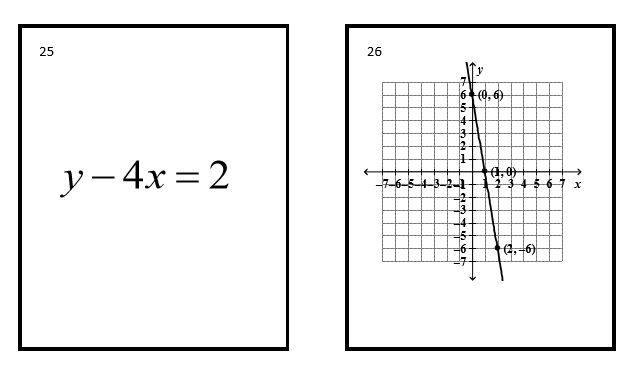 INPUTOUTPUT-36-110114318SecondsMeters10151319.51522.51827